Bid Clarification (Science Lab Thethe High) Double door fire door should be a Class 1 Fire DoorStoreroom to be fitted with a standard burglar gateContractor to make allowance for siting of existing water linesTo supply and fit an Air Conditioner in the room (18 000 BTU)Specification of the Gas pipe: SABS approved gas pipes Specification for water pipe: CopperSide Cabinet Specifications using similar material:  6.5m (L) x 0.8 (H) x2 Projector Specifications:The supplier shall provide a one (1) projector, with one (1) wall mounted screen, and the projector shall adhere to the following specifications:Lumens: 3000Resolution: minimum 1920x1080 pixelsContrast ratio: minimum 1000:1Zoom ratio: minimum 1.5Interface: at least HDMI, USB and RS232Projector ScreenHD projector screen with REMOTE for opening and closing which will accommodate the  computer, video, slide, and overhead projection in the classroom.- 65 Round Housing Case- Matt White Fabric- Fabric Thickness: 0.4mm- Electronic Motor – 220 – 240 V AC- Wired Remote for Control- Black Framed and Black-Backed Screen.- Screen size: 2366*1429mm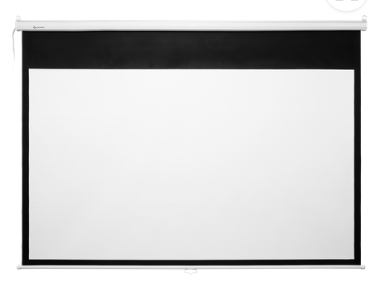 